SAJID Email Id: sajid.354771@2freemail.com ELECTRICAL ENGINEERLooking for Building Service Electrical/HV Design and Industrial Engineer.SUMMARYQualified Electrical Engineer with more than 15+ years of experience in Electrical Project Design (Building Services), Estimation & MEP Design Co-ordination. An expert at the project Management tasks with in-depth knowledge of design, execution/installation & commissioning of projects. Adept in analysis of complex engineering problems and documenting HV,LV& safety feasible solutions.KEY SKILLSProject Scheduling Risk Assessment Preparing SWMS,SWI & WHS Scheduling & commercial Proposals Establishes, develops and maintains business relationships with current customers and prospective customers in the assigned territory/market segment to generate new business for the organization’s products/services. Makes telephone calls and in-person visits and presentations to existing and prospective customers. Researches sources for developing prospective customers and for information to determine their potential. Develops clear and effective written proposals/quotations for current and prospective customers. Expedites the resolution of customer problems and complaints. Coordinates sales effort with marketing, sales management, accounting, logistics and technical service groups. Analyzes the territory/market’s potential and determines the value of existing and prospective customer’s value to the organization. Creates and manages a customer value plan for existing customers highlighting profile, share and value opportunities. Identifies advantages and compares organization’s products/services. Plans and organizes personal sales strategy by maximizing the Return on Time Investment for the territory/segment. Supplies management with oral and written reports on customer needs, problems, interests, competitive activities, and potential for new products and services. Keeps abreast of product applications, technical services, market conditions, competitive activities Participates in trade shows and conventions. 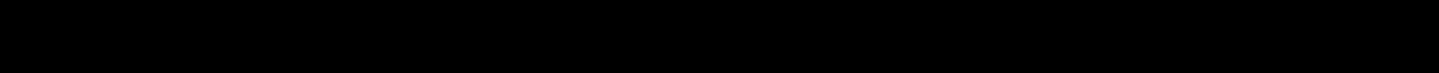 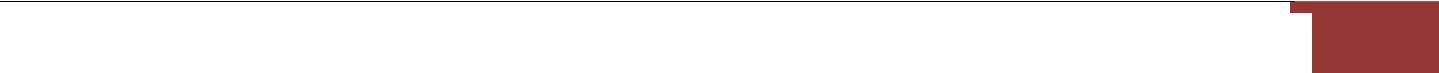 SAJID 1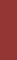 Executed and reviewed the project in compliance with statutory and non-statutory safety requirements and Australian/New Zealand standards for wiring rules (AS/AANZ 3000:2007) Identified and proposed systematic improvement in the Electric System (Industrial & Commercial) recommendation Assessed and prepared method statements and risk assessment reports as per the projects’ requirements Surveyed and researched upon specific requirements of the project before installing sustainable and efficient fittings Calculated the lux illumination as per stipulated Australian standards and BCA. Acted as the SPOC between contractors and the company for assessing citations and quotes for supply and installation of fittings Acted as the interface between clients and company stakeholder meetings. Coordinated with Dubai Electricity and Water Authority (DEWA), Road and Transport Authority (RTA), Dubai Civil Aviation (DCA) for obtaining necessary approvals for the concerned projects Provided detailed Structural Design and Implementation, Schedule for the project and personalised them as per clients’ requirements Competent with DEWA regulations, RTA standards, IEE regulations & NETA standards Responsible for finalising high valued material supplies and commissioned approvals as per the project specifications and requirements Management of testing & commissioning of HV Ring Main Unit( RMU), Transformers, Pocket 11KV Substations, Low Voltage switchgear Panels & Power Cables Prepared maintenance and operational manuals for effective utilisation of projects as per Building Services Research and Information Association (BSRIA) standards Conducted critical training programs for clients to facilitate effective utilisation of projects Detailed structural design and implementation & scheduling the projects and personalised them as per clients’ requirements Project Coordination and control & interface between site management and other departments including architecture, civil construction and fire alarm systems among others Demonstrated ability to conceive, plan, organise, co-ordinate and execute multiple assigned tasks in a given timeframe, exceeding expectations Achieved 100 per cent on time delivery to client with zero NCR (Non-Compliance Reports) Interfaced between clients and contractors to facilitate speedy execution of projects Supervised staff and assured timely completion of projects and administered special duties as assigned by the Project Manager Projects HandledProject: Shamkha Infrasturre Development Duration: March 2011 to July 2012 Value: 15 Billion Dirhams SAJID 23. BALFOUR KILPATRICK GULF LLC, DUBAI, UAE(POWER TRANSMISSION GULF, ABU DHABI, UAE) Mar 2005 to Jan 2011 Designation: Electrical Project EngineerJob ResponsibilitiesPrepared and reviewed engineering plans, estimate, design and effectively executed them as per project requirements Effectively executed and reviewed aforementioned projects in compliance with statutory and non-statutory safety requirements by America Society for Testing and Materials (ASTM) international standards Identified and proposed systematic improvement in the Electric System (Industrial & Commercial) Was responsible for finalizing high value material supplies and commissioned approvals as per the project specifications and requirements Assessed and prepared method statement and risk assessment reports as per the projects’ requirements Executed successful installation of low voltage (LV) and high voltage (HV),11 & 33KV electrical systems after thorough testing, complying with quality control measures Prepared maintenance and operational manuals for effective utilization of projects as per Building Services Research and Information Association (BSRIA) standards Effectively arrived at solutions in case of  system malfunction in Dubai Lake Fountain Project Effectively managed and coordinated mechanical, civil and architecture engineers for specific project requirements Reviewed and implemented design criteria and specifications as per client requirements Thoroughly restructured existing scope of services and any other documentation to fulfill specific project requirements Executed installations from testing to commissioning of street lights poles, high mast, lighting system, earthing and lightning protection equipment Supported junior engineers and mentored them on their design drawings and safety Projects HandledProject: Storm Water Pumping Station Duration: February 2010 to January 2011 Value: 70 Millions Dirhams Project: Dubai Lake Fountain Duration: September 2008 to January 2010 Value: 360 Millions US Dollars Project: Modification & Maintenance of Electrical Substation Duration: March 2007 to August 2008 Value: 30 Millions Dirhams Project: Apron Around Concourse (AX013) Duration: June 2006 to August 2007 Value: 40 Millions Dirhams Project: Automated People Mover System (Tunnel) Duration: August 2005 to September 2006 Value: 15 Millions Dirhams Project: Dedicated Tunnel for Emirates Buses Duration: March 2005 to August 2006 Value: 20 Millions Dirhams SAJID 3Took technical decisions and ensured quality and conformance with Clients’ Contract requirement Reviewed the project as well as scope of facilities and applicable liabilities for the contracts Conducted the design review and progress meetings with clients, consultants and main contractors Responsible for taking technical decision and ensuring quality and conformance with client contract requirements Reviewed and assessed project contracts including scope of work, scope of facilities and applicable liabilities for the contracts Designed and obtained approval for electrical services of clients as per their requirements and in line with industry standards Reviewed and implemented design criteria and specifications as per client requirements Supervised onsite work and certifications of work for contractor for invoicing and progress payments Acting as the interface and coordinating between the Core & Coil assembler, welders and testing electricians in carrying out all the oil and dry type distribution transformers.(up to 500 KVA),33KV. Understanding technical requirements and specifications of the customer and developed testing reports of transformers Reviewing and implementing the design criteria as per client specification after final approval from the chief engineer Responsible for safety training and induction of new employees Responsible for developing work schedules, maintaining employee time sheets and general line supervisory roles Responsible for maintaining and accurate account of inventories of including insulators, coils & cores, varnish, bushing and instrumentation Updating employees on critical updates in safety policies Ensuring quality control and safety measured as stipulated by the goverment authorities EDUCATIONAL QUALIFICATIONSBachelor’s Degree Engineering (Electrical & Electronics) from Ghousia College of Engineering, Bangalore (India) in the year 2001 IT SKILLSAFFILIATION & EXTRA-CURRICULAR ACTIVITIESRegistered Professional Engineers (RPEng) of professional Australia in Electrical discipline. Member Of Engineer’s Australia & Professionals Australia) Registered Certified Engineer (Abu Dhabi) Completed AutoCAD 2014 & Wiring Regulation along with Find and Repair Faults in Electrical Apparatus and Circuits from TAFE General Construction Induction Card. Electrical DesignPlanningMEP Building ServicesMaterial Handling & StorageIndustrial Based ProjectsCommissioning & Start-Up OperationsInfrastructure projects  DEWA & IEE Regulations  DEWA & IEE RegulationsSite Management Skills  RTA & NETA Standards  RTA & NETA StandardsExcellent Communication SkillsAS/NZS 3000:2007PROFESSIONAL EXPERIENCECMD Optoelectronics Pty Ltd,Nov 2014 to Till DateDesignation: Business Development ManagerJob Responsibilities1. MINIMISE LIGHTING AUSTRALIA, LIVERPOOL, NSWMarch 2013 to May 2014Designation: Electrical Design EngineerJob Responsibilities2. SAIF BIN DARWISH, ABU-DHABI, UAEMar 2011 to Jul 2012Designation:  Electrical EngineerJob Responsibilities4. G.V.ELECTRICALS PRIVATE LTD., DELHI, INDIANov 2003 to Jan 2005Designation: Electrical Project EngineerJob Responsibilities5. SASA TRAFO, JAMSHEDPUR, INDIAJun 2000 to Oct 2003Designation: Electrical EngineerJob ResponsibilitiesMS WordMS ProjectWindows NT/2000/XPMS AccessMS Excel  MS Outlook & Endnote  MS Outlook & EndnotePowerPointAutoCAD